  MADONAS NOVADA PAŠVALDĪBA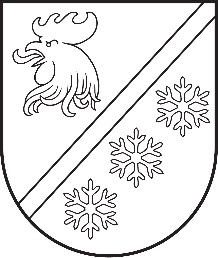 Reģ. Nr. 90000054572Saieta laukums 1, Madona, Madonas novads, LV-4801 t. 64860090, e-pasts: pasts@madona.lv ___________________________________________________________________________APSTIPRINĀTIar Madonas novada pašvaldības domes29.06.2023. lēmumu Nr. 384(protokols Nr. 9, 26. p.)SAISTOŠIE NOTEIKUMI Nr. 9Par grozījumiem Madonas novada pašvaldības saistošajos noteikumos Nr. 1„Par Madonas novada pašvaldības 2023. gada budžetu”Izdoti saskaņā ar Pašvaldību likuma 10. panta pirmās daļas 1. punktu,
likuma "Par pašvaldību budžetiem" 16., 17. pantu, Likuma par budžetu
un finanšu vadību 6. pantu, 41.1 panta pirmo daļuNoteikumi pieņemti ar likumu noteikto pašvaldības funkciju un uzdevumu izpildes nodrošināšanai.Izteikt Madonas novada pašvaldības saistošo noteikumu Nr. 1 „Par Madonas novada pašvaldības 2023. gada budžetu” (apstiprināti 2023. gada 31. janvāra domes sēdē, protokols Nr. 2, 75. p.) 1. punktu šādā redakcijā:“Apstiprināt Madonas novada pašvaldības pamatbudžetu 2023. gadam       ieņēmumos 42 476 169,00  eiro apmērā.”Izteikt Madonas novada pašvaldības saistošo noteikumu Nr. 1 „Par Madonas novada pašvaldības 2023. gada budžetu” (apstiprināti 2023. gada 31. janvāra domes sēdē, protokols Nr. 2, 75. p.) 2. punktu šādā redakcijā:“Apstiprināt Madonas novada pašvaldības pamatbudžetu 2023. gadam     izdevumos 48 381 712,00 eiro apmērā.”              Domes priekšsēdētājs				             A. Lungevičs	ŠIS DOKUMENTS IR ELEKTRONISKI PARAKSTĪTS AR DROŠU ELEKTRONISKO PARAKSTU UN SATUR LAIKA ZĪMOGU